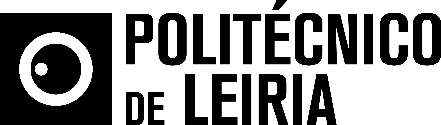 Peniche reconhece trabalho e dinamismo de start-ups e docentes ligados à ESTMTrabalho desenvolvido na ESTM/IPLeiria foi distinguido pelo Município de PenicheO Município de Peniche distinguiu no Dia do Município quatro start-ups ligadas à Escola Superior de Turismo e Tecnologia do Mar do Politécnico de Leiria (ESTM/IPLeiria) – Flying Sharks, Aquaspro Sea, I&D Food, e Penwave – e ainda a chef Patrícia Borges, docente na Escola. A distinção baseia-se no reconhecimento do trabalho que as empresas e a docente têm vindo a realizar, em prol do desenvolvimento económico e da promoção da gastronomia regional. A Aquaspro Sea, a I&D Food e a Penwave são empresas incubadas na Star-ideia da ESTM/IPLeiria, e contaram, na sua fundação e desenvolvimento, com o apoio da Escola, que tem vindo a apostar no estímulo e apoio à criação de empresas baseadas no conhecimento e na inovação com impacto na economia local e nacional, em áreas ligadas à sua oferta formativa. Já a Flying Sharks nasceu das mãos do docente João Correia da ESTM, em 2007. O empenho e dinamismo das quatro empresas, que operam na exploração sustentável dos recursos marinhos, contribui para a alteração do paradigma empresarial do concelho de Peniche, assim como para a criação de emprego qualificado, indicou a Câmara Municipal de Peniche, aquando da atribuição do “justo reconhecimento”, nas comemorações do Dia do Município.Já a chef e docente Patrícia Borges recebeu a mesma distinção pelo contributo para a economia local e para a valorização dos recursos marinhos através da gastronomia. Patrícia Borges é coautora do livro “Do Mar ao prato – biologia, ilustração e gastronomia”; cocriadora do hambúrguer de peixe, que arrebatou o primeiro prémio no concurso “Fish Gourmet”; criadora das almôndegas de cavala, que foram Melhor Produto do Programa “Origens” na categoria Peixes; e criadora das conservas de filete de cavala com pickle de manga picante Mar Portuguez – Conservas de Chef, vencedoras nacionais do concurso europeu “Sea Change”.Anexo: fotografia dos distinguidos no Dia do Município.Leiria, 17 de agosto de 2017Para mais informações contactar:Midlandcom – Consultores em ComunicaçãoAna Marta Carvalho * 939 234 518 * 244 859 130 * amc@midlandcom.ptAna Frazão Rodrigues * 939 234 508 * 244 859 130 * afr@midlandcom.ptMaria Joana Reis * 939 234 512 * 244 859 130 * mjr@midlandcom.pt